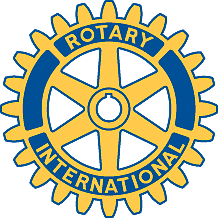 Rotary Club of Carleton Place and Mississippi Mills       Meeting of May 11th, 2015Twelve members were present for this business meeting during which we welcomed new member Eric Hammond who is clearly going to make a great contribution and will be inducted at the July 6 change-over meeting to be held at President Brian's house in Appleton (Mark your calendars!). Eric worked for the Canada Revenue Agency as did Al. Should we be concerned? Members also welcomed President Brian back from his successful cornea transplant operation. Brian enthused over the quality of care he received and the merits of our sometimes maligned health system.Mike provided an update of the results of the compost sale and it would appear that gross revenues will approach $10,000 with a net balance in the range of $5,000. 80 of the surplus bags have been delivered to the Almonte Horticultural Society for possible sale with the Society and the Club splitting any $7.00 per bag revenue. Surplus bags will then be donated to the "community gardens" program in Almonte. Efforts are being made to contact the Carleton Place Hort Society to see if it is interested in a similar arrangement. A  total of $1,940  was approved for payment to the various youth groups that helped us bag and deliver the compost.Members were advised that the Board of the Club meets the last Friday of every month at 11 am at 145 Bridge Street and all members are welcomed to attend. The results of the membership survey will continue to be discussed, particularly the conclusion that the Club needs to combine some of its various committees.Other decisions of note were:Our 50/50 participation at the Lambs Down Festival on June 20 will be provided with a free booth in return for helping with parking work starting at 7 am.We should have a nomination for "President Elect" before the change-over meeting on July 6.Remember the road clean-up this Saturday. Breakfast at the Thruway Restaurant at 8 am if you wish then gather near the Pentecostal Church at 9. Unfortunately I will not be joining you.   Gordon